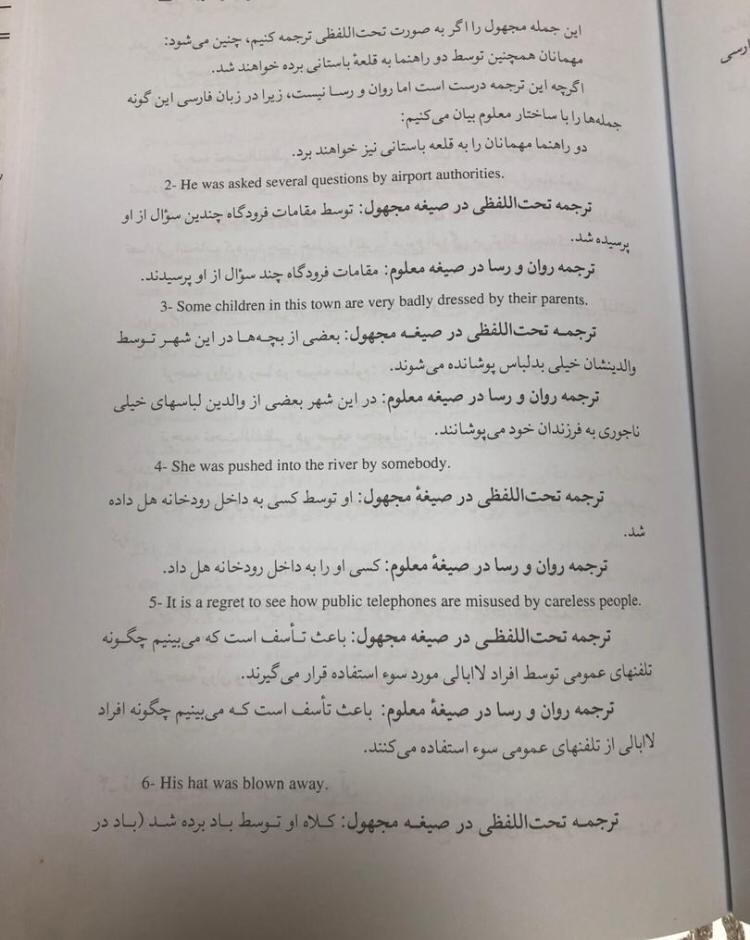 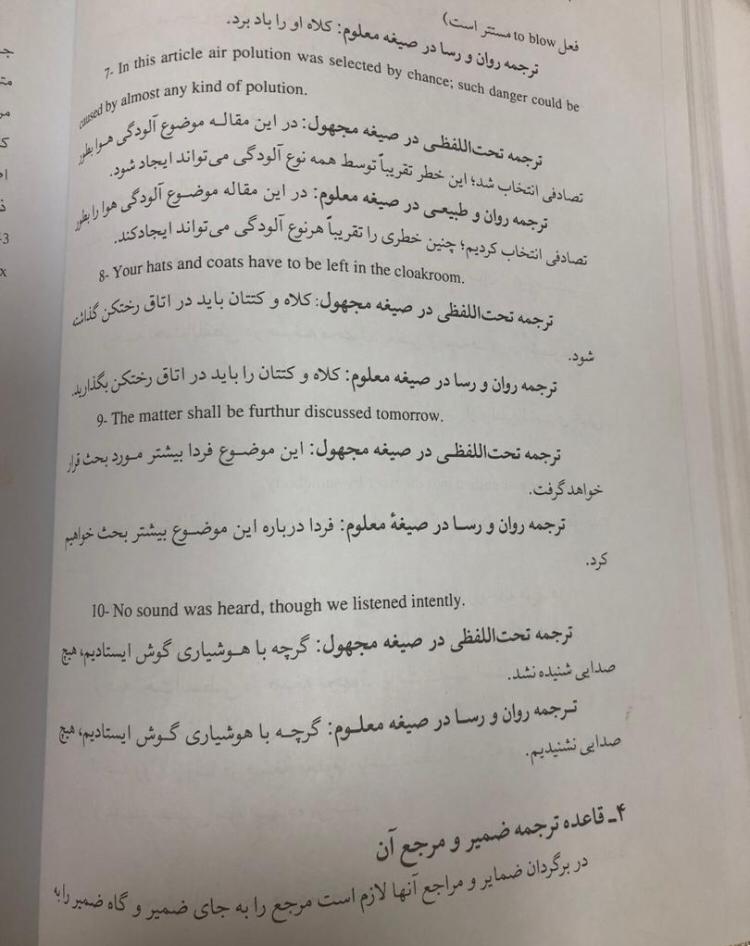 مقطع تحصیلی:کاردانیکارشناسی رشته:....مترجمی اثار مکتوب................ترم:..سوم.........سال تحصیلی: 1398- 1399 نام درس:..کارگاه ترجمه مکتوب فارسی به انگلیسی... نام ونام خانوادگی مدرس:.....فاطمه شادمانی زرنگ......آدرس emailمدرس:...........kareayota@yahoo.com........تلفن همراه مدرس:................................جزوه درس:............................................................... مربوط به هفته  :  اول   دوم      هفتم  text: دارد   ندارد                  voice:دارد ندارد                         power point:دارد  نداردتلفن همراه مدیر گروه : 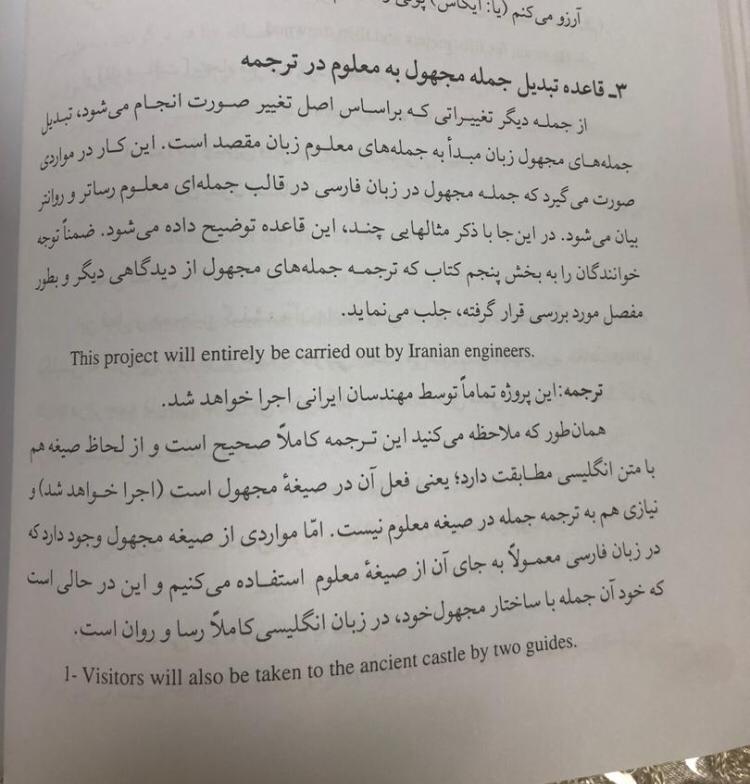 